上海飞机客户服务有限公司竞争性谈判邀请文件(服务类)文件编号：SACSC-TP-S-2024001项目名称：商飞总部大楼3F报告厅装饰服务承办部门：上海飞机客户服务有限公司采购与供应商管理部2024年1月9日目   录第一章  竞争性谈判邀请书	4第二章  响应单位须知	7第三章  评审办法	9第四章  商务要求	12第五章  服务要求	14第六章  附件	15第一章  竞争性谈判邀请书上海飞机客户服务有限公司诚邀贵单位参加我单位商飞总部大楼3F报告厅装饰服务项目的采购，项目具体情况如下：采购人：上海飞机客户服务有限公司第二章  响应单位须知响应注意事项：响应单位应承担所有与准备和参加谈判有关的费用。不论谈判的结果如何，客服公司均无义务和责任承担这些费用。响应单位提交的响应文件纸质版与电子版有差异，以纸质版为准。正本与副本有差异，以正本为准。本文件第四章及第五章中标注“*”号的均为关键商务要求或关键技术要求，对这些条款的偏离将导致响应文件被否决。在响应文件递交截止前的任何时候，无论出于何种原因，客服公司可对竞争性谈判文件内容进行修改。文件的修改将以书面或邮件的形式通知所有受邀请单位，修改文件与竞争性谈判文件具有同等效力。受邀人在收到通知后，应回复确认收到（形式不限）。在修改文件后，客服公司可自行决定是否延长响应文件提交截止时间。响应单位代表为单位法定代表人，应出具法定代表人声明及法定代表人身份证复印件（法定代表人签字或盖章）响应单位代表如非单位法定代表人，则应提供由法定代表人出具的《法定代表人授权委托书》、法定代表人身份证复印件（法定代表人签字或盖章）、授权代表人身份证复印件（授权代表人签字或盖章）。响应文件编制、提交要求响应文件应包括下列内容：本文件第一章 3.2中要求的所有文件；供应商认为需提供的其它资料。供应商无论成交与否，其响应文件不予退还。响应单位应完整地填写本文件中提供的报价一览表和分项报价表。响应单位应根据邀请文件的要求提供服务方案等内容,以佐证对服务要求的响应。本文件所指“公章”指需要响应单位的公司章，“投标专用章”、“合同专用章”等均不属于公章。	响应文件的正本、副本应打印或用不褪色墨水书写，不得有任何修改。提供的电子版本应为响应文件正本的扫描件（红章）。竞争性谈判步骤：所有被邀请单位于规定的时间截止前提交响应文件。客服公司组建竞争性谈判小组组织开标（响应单位无需到场）。竞争性谈判小组按照竞争性谈判文件要求开展评审，评审过程中，竞争性谈判小组可与受邀供应商开展谈判，谈判后供应商应提交最终版的响应文件及报价。竞争性谈判小组选择满足竞争性谈判文件实质性要求，并且经评审最优的供应商为成交候选人。响应单位串标、围标的认定：响应单位有以下情况的，响应文件将认定无效。不同响应单位的响应文件由同一单位或者个人编制；不同响应单位委托同一单位或者个人办理响应事宜；不同响应单位的响应文件载明的项目管理成员或者联系人员为同一人；不同响应单位的响应文件存在异常一致的错误；不同响应单位的响应文件相互混装。第三章  评审办法项目评审由客服公司组建的竞争性谈判小组负责。谈判小组将按照本文件确定的评审方式进行评审。评审过程分为符合性评审、商务谈判（按需）和最终评审。符合性评审谈判小组首先对所有响应文件做符合性评审，将审查响应文件是否完整、总体编排是否有序、文件签署是否合格、有无计算上的错误等。主要评议各响应单位是否按竞争性谈判文件的要求提供了所有关键性文件，包括：法人代表授权书（如有）、资格证明文件等。符合性评审中，谈判小组可对响应文件中含义不明确、同类问题表述不一致或者有明显文字和计算错误的内容等要求响应单位作出必要的澄清、说明或更正。澄清、说明或更正不得超出响应文件的范围或者改变响应文件的实质性内容。澄清、说明或者更正应当由以书面形式提交，其签字或盖章要求与响应文件一致。有以下情况的，将做废标处理。商务谈判谈判小组可自行决定与供应商开展商务谈判，谈判将与响应单位单独进行，谈判内容应仅限于对响应文件内容的确认以及对价格的谈判。谈判需形成书面文件，所有参与商务谈判的人员需签字确认。响应单位有义务配合谈判小组的约谈要求。如响应单位拒绝谈判小组的谈判要求，谈判小组可视同其文件内容不作变更。谈判结束后，响应单位应在规定时间内提交最后方案及报价，最终方案及报价是供应商响应文件的有效组成部分，其效力相同。最终评审本项目采用   最低评标价法   的评审方法。评审步骤如下：确认最终报价竞争性谈判小组最通过符合性评审的响应单位的最终报价进行确认，经过谈判后有提供最后报价的，以最后报价为准。价格调整如响应文件中报价有错误，竞争性谈判小组将对价格进行调整，调整原则如下：总价与单价不一致，按照本文件第一章第4.1条“报价不一致评判标准”调整价格报价漏项，按照本文件第一章4.2“报价漏项”调整价格非“*”号项条款不响应，按照本文件第一章4.3“非“*”号项条款不响应”调整价格确认评标价格竞争性谈判小组认定通过符合性评审的、经过价格调整的响应单位的最终价格为评标价格，经过谈判后有提供最后报价的，以最后报价为评标价格。推荐成交候选人竞争性谈判小组根据评标价格，按价格由低到高推荐2-3名成交候选人，有以下特殊情况时，按照下述情况处理：当出现2家以上的评标价格相同时，由竞争性谈判小组通过讨论确定排序。当最终评审时仅有1家响应单位时，如评标价格为最低价或非最低价但技术能力较优，则可推荐为成交候选人。其余情况，竞争性谈判小组应当认为本项目竞争性不足，不推荐成交候选人。当竞争性谈判小组认为所有评标价格均较高时，可以不推荐成交候选人。当最低评标价格低于其他有效响应单位的评标价格算术平均数的50%时，竞争性谈判小组应当要求该供应商作出书面说明并提供相关证明材料。该供应商不能合理说明或不能提供相关证明材料的，视作该响应报价无效。确定成交供应商竞争性谈判小组根据成交候选人名单，确定排名第1的供应商为成交供应商。第四章  商务要求特别提醒：本章使用的条款为带“”的条款，响应单位应提供相应的证明文件。如提供的是打印件或复印件，需法定代表人或其授权代表签字或加盖公章。本章序号标注“*”号的均为关键商务条款，对这些条款的不响应将导致响应文件被否决。第五章  服务要求特别提醒：本章序号标注“*”号的均为关键服务要求，对这些条款的不响应将导致响应文件被否决。响应单位应提供相应的服务方案描述或证明材料。*1、服务要求围绕附件八《技术文件》要求，供应商须根据整体设计方案和效果图进行室内装饰服务。*2、工期要求本工程总工期为20日历天（含验收），具体开工日期以采购方通知为准。*3、服务质量目标本工程质量目标为一次验收合格率100%。  第六章 附件一、竞争性谈判响应声明竞争性谈判响应声明1、在研究了         商飞总部大楼3F报告厅装饰服务项目       竞争性谈判邀请文件（含补充文件）后，我方愿意按______（币种）      元（大写       元）的总价，遵照竞争性谈判采购文件（含补充文件）的要求承担本竞争性谈判项目的实施，完成本次竞争性谈判范围的全部项目内容及工作。2、如果你单位接受我方的响应文件，我方将保证在服务期限内完成本竞争性谈判项目的全部工作内容，并达到竞争性谈判规定的要求。3、我方同意从规定的开标之日起   个日历天的响应文件有效期内严格遵守响应文件的各项承诺。在此期限届满之前，本响应文件始终将对我方具有约束力，并随时接受中标。4、在合同书正式签署生效之前，本响应文件连同你单位的成交通知书将构成我们双方之间共同遵守的文件，对双方具有约束力。5、我方同意客服公司不负担我们的任何响应费用。6、我方承诺，我单位与客服公司无任何关联。7、我方承诺，我单位不会因任何诉讼/动产抵押/股权质押/行政处罚等情况影响与你单位就该项目所签订合同的正常履约。8、我方承诺，我方参与客服公司竞争性谈判项目，严格遵守法律法规、客服公司规章制度和竞争性谈判采购文件的规定，不会发生围标串标的行为。如有违反，你单位有权撤消我单位成交资格另定成交单位，并遵照法律法规、客服公司规章制度进行处理。9、我方承诺，未经客服公司书面同意，不得擅自接受媒体采访、不得擅自允许媒体拍摄中国商飞型号有关画面，不得擅自通过公司网站、微信、微博等网络平台，以及员工个人对外社交平台，对外发布与合作内容有关的所有信息。10、我方承诺，未经客服公司书面同意，不得在对外发布时使用、复制和伪造委托方及中国商飞已申请或注册的商标，包括委托方中国商飞公司名称、相关标识及项目名称，或与飞机、产品或服务有关的标识；11、我方（二选一）：    □ 未被列入管制/制裁清单；□ 已被列入管制/制裁清单，名称：____________________；响应单位：(盖单位公章)单位地址及邮政编码：法定代表人或授权代表（签字或盖章）：联系电话（传真）：                                                            年    月    日二、报价表1、报价一览表说明：（1）所有价格精确到小数点后2位。（2）价格应按照竞争性谈判采购文件的要求报价。（3）总价应与《分项价格表》中总价相同。响应单位：(盖单位公章)法定代表人或授权代表（签字或盖章）：                年    月    日2、分项价格表说明：（1）单价应包括必不可少的部件、标准备件等费用。      （2）响应单位可根据自身需要对本表进行扩展。响应单位：(盖单位公章)法定代表人或授权代表（签字或盖章）：                年    月    日三、商务要求响应表商务要求响应表说明：（1）本表仅需列明存在“优于”或“不响应”的条款，未列条款默认为“响应”。      （2）“响应情况”栏应填写“优于”或“不响应”。响应单位：(盖单位公章)法定代表人或授权代表（签字或盖章）：       年      月     日四、技术要求响应表技术要求响应表说明：（1）本表仅需列明存在“优于”或“不响应”的条款，未列条款默认为“响应”。      （2）“响应情况”栏应填写“优于”或“不响应”。响应单位：(盖单位公章)法定代表人或授权代表（签字或盖章）：       年      月      日五、法定代表人声明（适用于法定代表人响应）法定代表人声明本人（法定代表人姓名），身份证号码                 系（响应单位名称）法定代表人，职务为（职务名称）。特此声明。附： 法定代表人身份证复印件（须提供身份证正反两面复印件）响应单位：(盖单位公章) 法定代表人：(签字或盖章)年   月   日六、法定代表人授权委托书（适用于授权委托人响应）法定代表人授权委托书本人（法定代表人姓名），身份证号码                 系（响应单位名称）法定代表人，现授权委托  （授权委托人姓名） ，身份证号码                    为我方授权委托人，参加  商飞总部大楼3F报告厅装饰服务项目      的竞争性谈判项目。委托人在本项目的投标、开标、评标、合同谈判及合同的执行和保修保养时签署的一切文件和处理与之有关的一切事物，我均予以承认，并承担其法律后果。委托期限：自本委托书签发之日起，至本招标项目履约结束时止。代理人无转委托权，特此委托。附： 法定代表人身份证复印件（须提供身份证正反两面复印件）     授权委托人身份证复印件（须提供身份证正反两面复印件）响应单位：(盖单位公章) 法定代表人：(签字或盖章)年   月   日七、廉洁协议项目名称：商飞总部大楼3F报告厅装饰服务                                       甲  方：上海飞机客户服务有限公司乙  方：一、签订各方应当自觉、严格遵守国家有关法律法规和廉洁从业的各项规定。坚持“公开、公平、公正”的原则开展业务合作，自觉按照合同办事，不得损害国家、企业以及个人的合法权益。二、上海飞机客户服务有限公司相关工作人员不得有以下行为：1.以任何形式向合同相对方索要和收受回扣、好处费等。2.接受合同相对方的礼品、礼金、有价证券等，在合同相对方报销任何应由个人支付的费用。3.参加由合同相对方组织安排的高档宴请、娱乐、休闲、健身、保健等活动。4.要求或者接受合同相对方为其住房装修、婚丧嫁娶、家属和子女的工作安排以及出国等提供方便。5.向合同相对方介绍家属或者亲友从事与公司项目有关的材料及货物供应、工程分包及购买服务等经济活动。三、合同相对方承诺与上海飞机客户服务有限公司领导干部不存在利益关联，且不将业务转包、分包给与上海飞机客户服务有限公司领导干部存在利益关联的单位和个人。同时，合同相对方及其工作人员应自觉履行以下行为：1.应当通过正常途径开展业务工作，不得向上海飞机客户服务有限公司相关工作人员赠送礼品、礼金、有价证券等。2.除合同中已确定的培训、考察外，不得邀请上海飞机客户服务有限公司相关工作人员外出旅游和进入高档的经营场所活动、消费。3.不得为上海飞机客户服务有限公司相关人员购置或提供交通工具、家电、办公用品等。四、上海飞机客户服务有限公司相关工作人员有经查实违反本协议规定的行为，由所在单位纪检监察部门依据有关规定给予处理，情节严重构成犯罪的，移交司法机关处理。五、合同相对方及其工作人员有经查实违反本协议规定的行为，给上海飞机客户服务有限公司造成的损失由合同相对方承担，用不正当手段获取的不正当利益由上海飞机客户服务有限公司依法予以追缴。上海飞机客户服务有限公司视情节和后果，可追究合同价1～5%的廉洁从业违约金，并可单方面终止合同，且合同相对方在三年内不得参加上海飞机客户服务有限公司有关项目的合作。六、签订各方若存在违反本协议规定之外且与合同有关的其他不廉洁行为，参照本协议规定的违约责任处理。七、本协议作为本合同的附件，具有与其同等的法律效力。*八、技术文件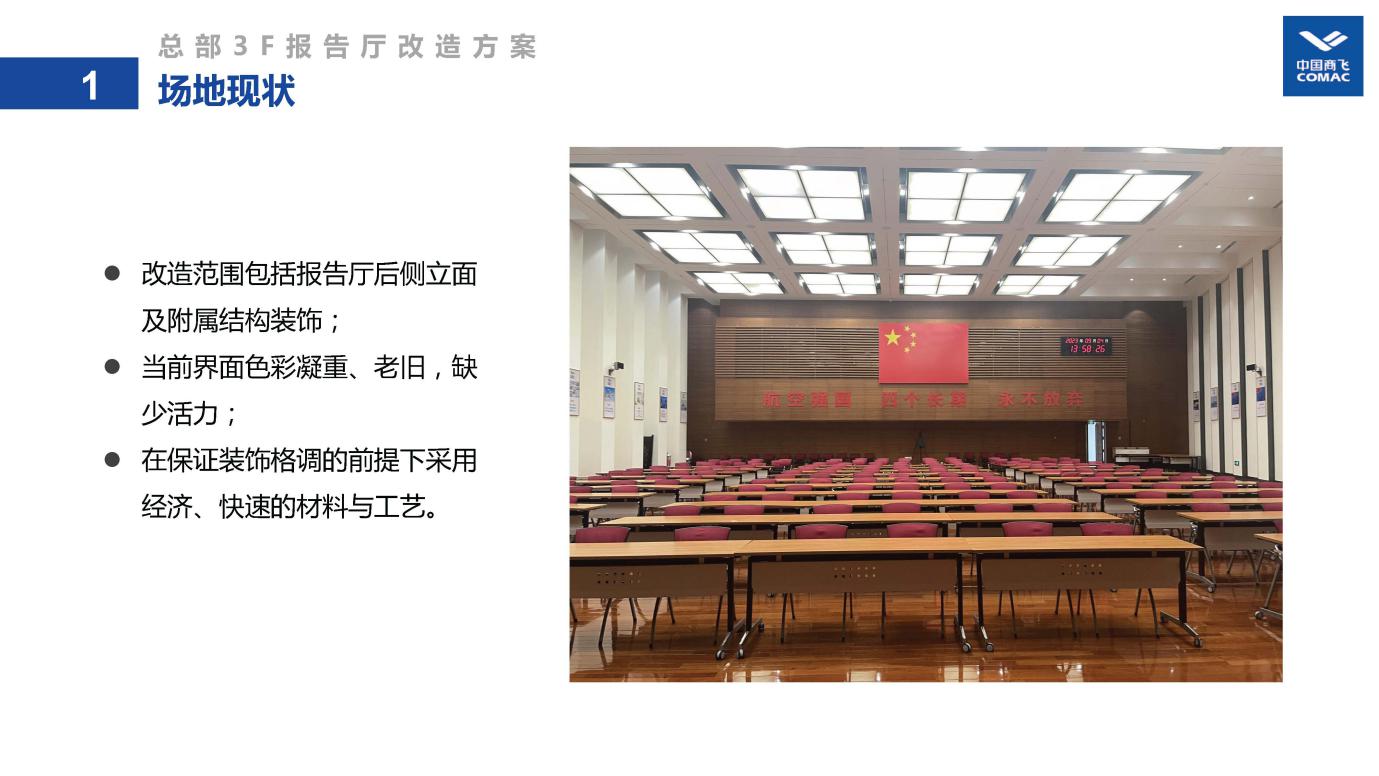 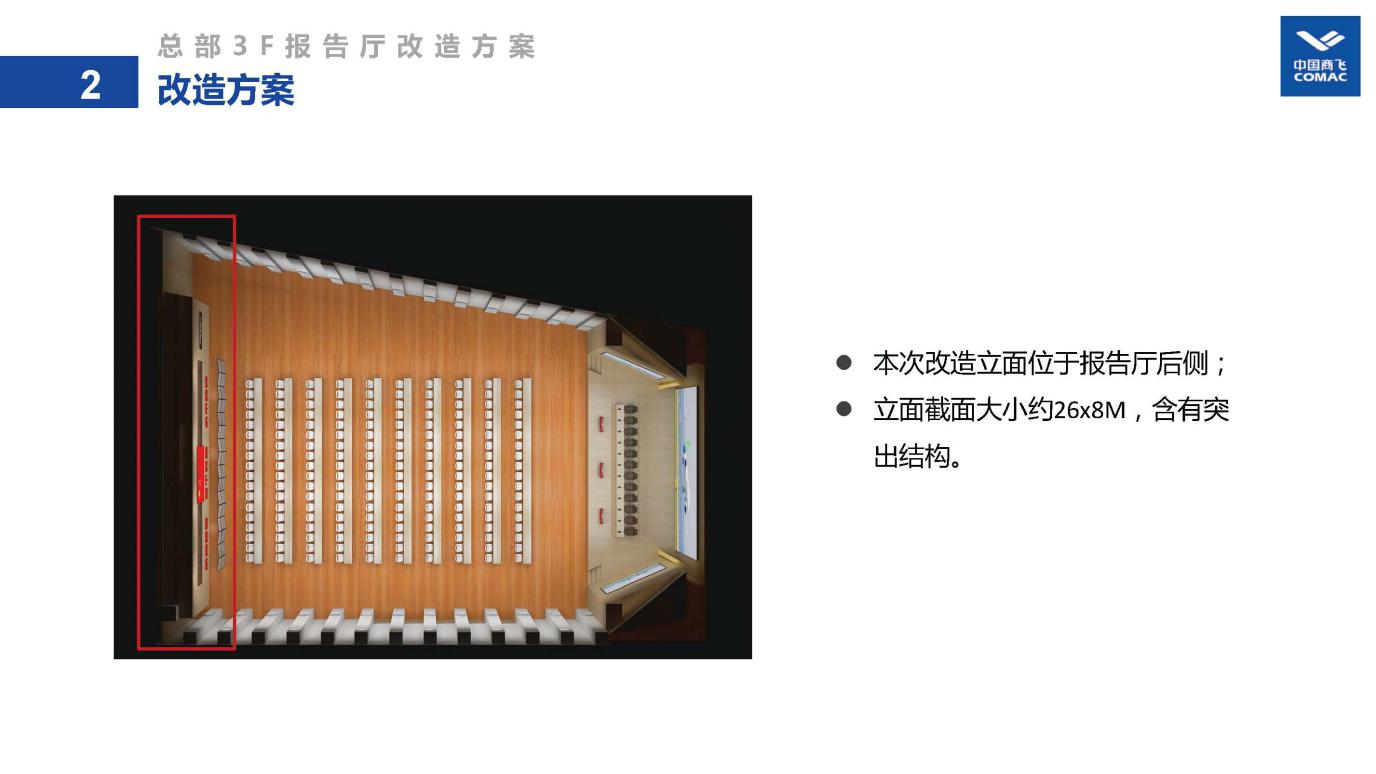 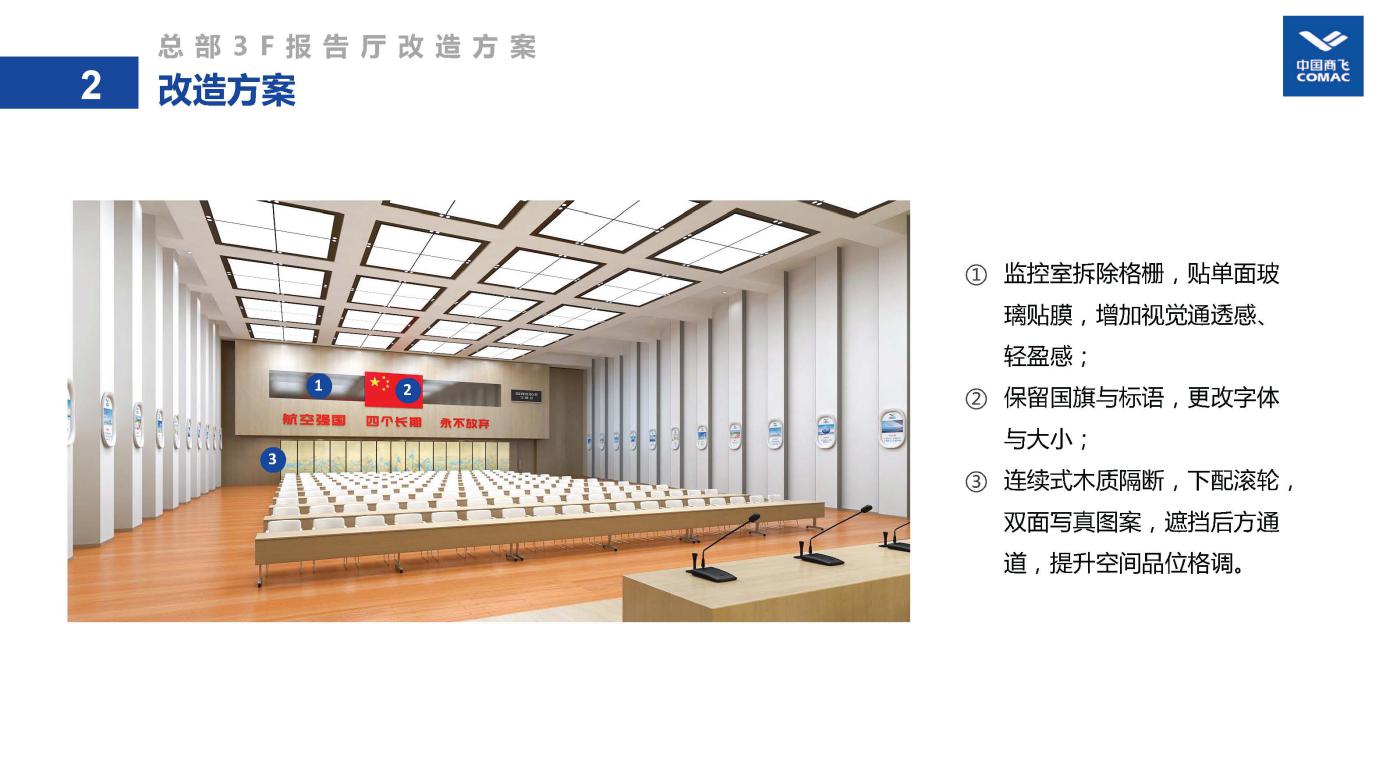 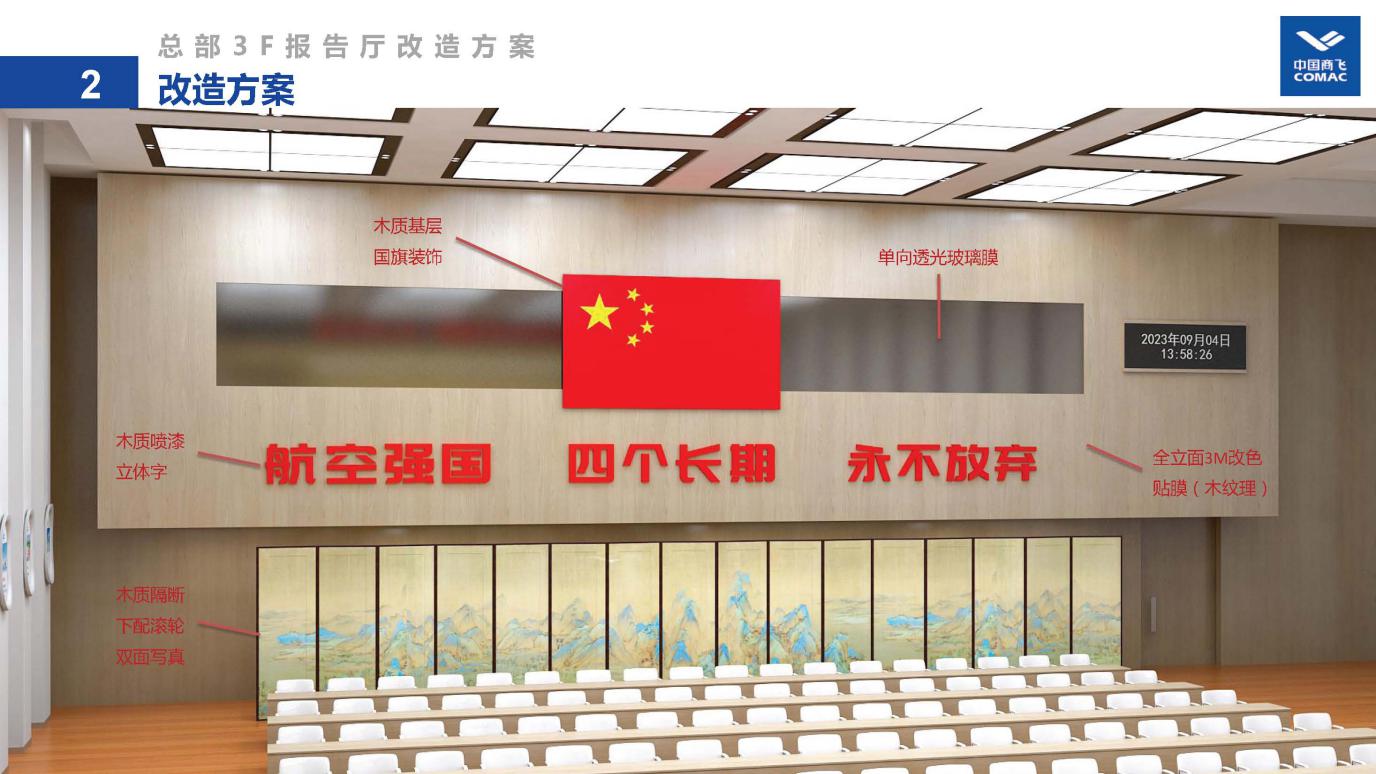 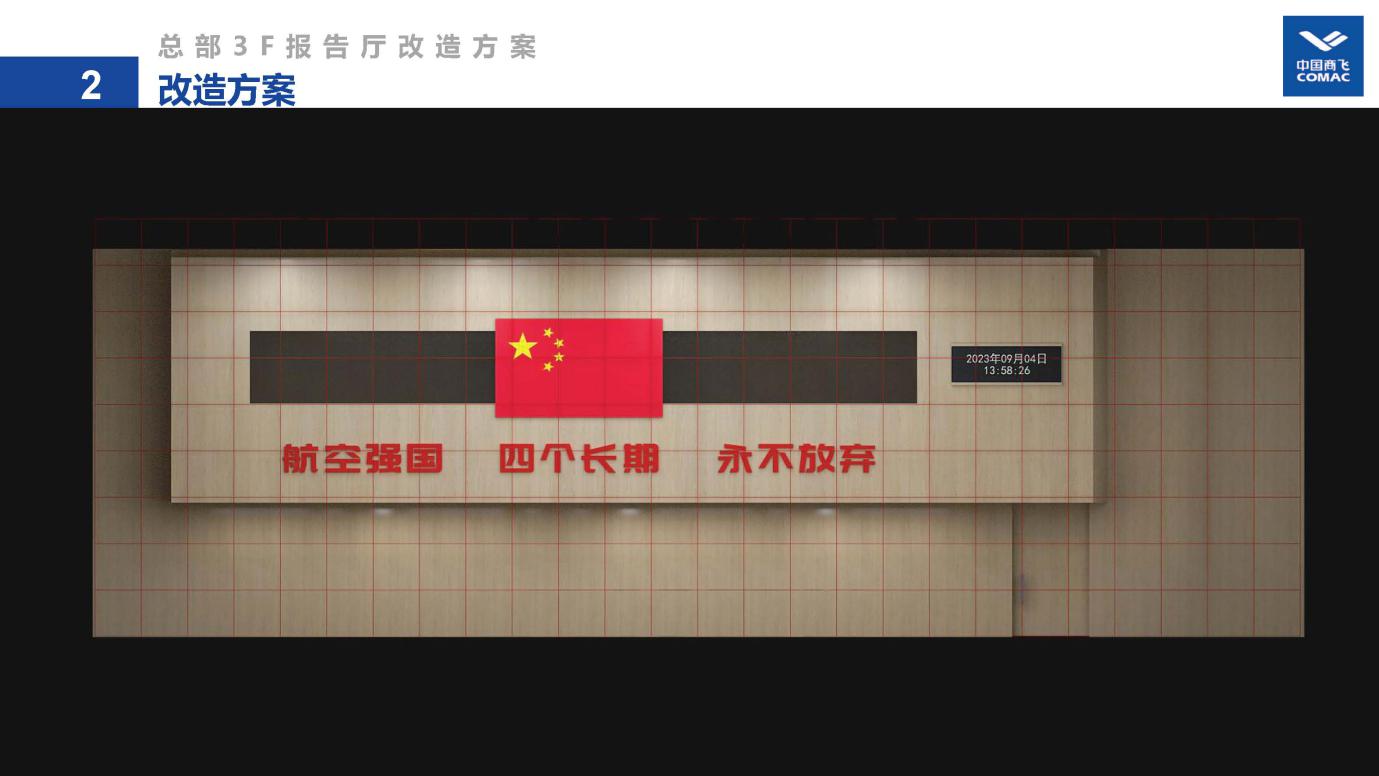 序号内容要求及说明1.项目基本情况1.项目基本情况1.项目基本情况1.1服务名称商飞总部大楼3F报告厅装饰服务1.2服务概况完成商飞总部大楼3F报告厅装饰服务（详见附件八：技术文件）。服务地址：上海市浦东新区世博大道1919号踏勘时间：2024年1月10日勘探现场联系人：张洋18019195364备注：前往现场踏勘前请与上述联系人沟通具体踏勘时间1.3服务期限□      年     月前☑其他:本工程总工期为20日历天（含验收），质保期为一年2.疑问提交2.疑问提交2.疑问提交2.1询问方式如对文件内容有疑问，响应单位可采取以下方式进行询问：☑ 电话询问□ 纸质文件询问☑ 邮件询问□ 其他：_______________________________2.2询问联系方式联系人：  孔万里联系电话：18019196725联系地址：上海闵行江川东路100号联系邮箱：kongwanli@comac.cc3.响应文件提交3.响应文件提交3.响应文件提交3.1响应文件提交方式联系人：孔万里    联系方式：电话、邮件☑纸质邮寄/现场送达至：上海市闵行区江川东路100号□电子提交至：_____________________________□其他：___________________________________3.2响应文件应包含文件☑竞争性谈判响应声明   □报价一览表   ☑分项报价表☑商务要求响应表        ☑技术要求响应表☑法定代表人声明        ☑法定代表人身份证复印件☑法定代表人授权委托书（如有）☑*安全生产许可证☑授权代表人身份证复印件☑廉洁协议     □其他______________________________3.3响应文件盖章要求响应文件中的以下内容应加盖公章：☑ 响应文件（骑缝章）   ☑ 营业执照  ☑ 近三年财务报表☑ 业绩证明   □ 质量体系认证证书  □ 报价一览表    ☑ 分项报价表    ☑ 竞争性谈判响应声明 ☑ 法定代表人声明    ☑ 法定代表人授权委托书（如有）☑ *安全生产许可证□其他______________________________3.3截止时间2024年1月15日12:00时前3.4响应文件数量需密封：正本 1 份、副本 0 份，电子版（U盘或光盘）1 份(备注：所有文件装订成1册，电子版文件集成1个盖章版PDF文件）3.5响应文件有效期自递交响应文件之日起 180 个日历日4.特殊情况处理原则4.特殊情况处理原则4.特殊情况处理原则4.1报价不一致评判标准如响应文件中出现报价且前后不一致的：□ 以报价一览表总价（大写）为准□ 以分项价格表分项报价为准，修正总价☑ 以所有价格中最低者为准□ 其他：__________________________________4.2报价漏项如响应文件中分项报价漏项：□ 废标☑ 默认为免费提供□ 其他：__________________________________4.3非“*”号项条款不响应如响应文件中对非“*”号项条款不响应：□ 超过_\_条不响应，废标☑ 每不响应1条非“*”号项条款，评审价格上调 10 %□ 其他：__________________________________序号评审内容评审标准1营业执照未提供合法有效工商营业执照2商务要求或技术要求不响应竞争性谈判文件“*”条款3法定代表人或授权代表资格不符合竞争性谈判文件要求4供应商名称与营业执照、资质证书等不一致5响应文件签署未按竞争性谈判文件要求签署或加盖公章且无法定代表人或授权代表签字（签章）6响应方案及报价递交两份或多份内容不同的响应文件，或在一份响应文件中对同一招标项目有两个或多个报价，且未声明哪一个有效的7响应文件有效期不符合竞争性谈判文件要求8服务期限或付款方式不符合竞争性谈判文件要求9其他存在串标、围标情形序号内容要求及说明*1营业执照 响应单位应提供最新年检的企业法人营业执照、组织机构代码证、税务登记证及其他相应资质文件。（若三证合一，只需提供企业法人营业执照）。□ 其他___________________________2注册资金 响应单位注册资金不低于 500 万元，营业执照无法体现的，需提供额外证明材料或承诺函。□ 本项目不需提供3财务状况提供近 3 年（2020年~ 2022年）的财务报表，包括资产负债表、利润表及现金流量表。□本项目不需提供*4业绩要求☑ 响应单位近 3 年（2020年~ 2022年）应有不低于 1 份与本次工程相同或类似的工程业绩，提供合同复印件作为证明材料（合同复印件须能认定合同金额、签署日期、工程内容、合同签订方，否则将作为无效证明材料）。□ 本项目不需提供*5付款条款 按以下模式付款：乙方按甲方要求完成该项目服务，经甲方验收通过后，乙方应向甲方开据全额增值税专用发票，甲方在乙方所开据的正确无误专用发票后的30个工作日内，甲方以转账方式支付该次服务款项的95%；项目验收1年后无质量问题，付清作为质量保证金的最后5%。上述合同付款条款，根据客服公司选择，具体开票要求如下： 供应商按含税价开具真实合法有效的增值税专用发票；□ 供应商按不含税价开具符合要求的形式发票或增值税普通发票；□ 采购方要求的其他发票形式*6报价本项目报价应包括以下内容：__完成本项目的所有所需费用___________________响应单位须在分项报价表（见附件）中分别报出以上各部分价格。响应单位根据报价需要可对“分项报价表”进行扩展。报价应是本项目范围内全部工作内容的价格体现，应包含所涉及的一切相关费用，若有遗漏，客服公司视作响应单位已考虑让利，费用不予增加。响应单位提交的报价不应有选择性报价或具有附加条件的报价，如出现以下情况（包括但不限于以下几种），则响应文件将被否决：我方（响应单位）若中标，则将在报价基础上降价我方（响应单位）若中标某几个项目，则这几个项目将在报价基础上降价我方（响应单位）提交的方案若中标，则该方案价格将优惠*7其他商务要求必须提供安全生产许可证；中选供应商须为施工人员购买确保人身安全的保险；3.在签署本项目合同及履行本项目义务时无任何法律障碍和重大事件影响供应商继续正常存续和全面履行本项目合同的能力，未被列入全国失信被执行人名单，披露正在审理或执行完毕的标的金额大于500 万元人民币（含本数）的重大诉讼、仲裁、索赔、行政复议或行政处罚。序号服务项目价格税率12…总报价小写：大写：小写：大写：小写：大写：备注：备注：备注：备注：序号服务项目单价（元）单价（元）单价（元）单价（元）单价（元）总价（元）序号服务项目分项报价1分项报价2分项报价3分项报价4分项报价5123…报价总计报价总计响应情况□ 对所有商务要求均响应□ 部分商务要求有偏离，具体如下：□ 对所有商务要求均响应□ 部分商务要求有偏离，具体如下：□ 对所有商务要求均响应□ 部分商务要求有偏离，具体如下：□ 对所有商务要求均响应□ 部分商务要求有偏离，具体如下：序号竞争性谈判文件的商务要求响应文件的响应条款响应情况差异说明响应情况□ 对所有技术要求均响应□ 部分技术要求有偏离，具体如下：□ 对所有技术要求均响应□ 部分技术要求有偏离，具体如下：□ 对所有技术要求均响应□ 部分技术要求有偏离，具体如下：□ 对所有技术要求均响应□ 部分技术要求有偏离，具体如下：□ 对所有技术要求均响应□ 部分技术要求有偏离，具体如下：序号竞争性谈判文件的技术要求响应文件的响应条款响应情况差异说明相关证明材料在响应文件中的具体位置（页码）